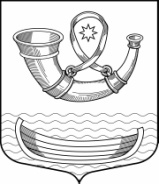 АДМИНИСТРАЦИЯМУНИЦИПАЛЬНОГО ОБРАЗОВАНИЯПАШСКОЕ СЕЛЬСКОЕ ПОСЕЛЕНИЕВолховского муниципального районаЛенинградской областиПОСТАНОВЛЕНИЕот 04 апреля 2017 года                                                                    № 75                                      с. ПашаОб обеспечении надлежащего состояния наружного противопожарноговодоснабжения в границах муниципального образованияПашское сельское поселениеВ соответствии с Федеральными законами от 22 июля 2008 г. № 123-ФЗ "Технический регламент о требованиях пожарной безопасности", от 21 декабря 1994 г. № 69-ФЗ "О пожарной безопасности", Федеральным законом Российской Федерации от 7 декабря 2011 г. № 416-ФЗ "О водоснабжении и водоотведении", Правилами противопожарного режима в Российской Федерации (утвержденными постановлением Правительства Российской Федерации от 25 апреля 2012 г. № 390 «О противопожарном режиме», в целях обеспечения пожарной безопасности на территории муниципального образования Пашское сельское поселение Волховского муниципального района Ленинградской области, активизации работы по приведению наружного противопожарного водоснабжения в соответствие с нормами и правилами, а также создания в целях пожаротушения условий для забора в любое время года воды из источников наружного противопожарного водоснабжения администрация муниципального образования Пашское сельское поселение  п о с т а н о в л я е т:1. Утвердить порядок содержания и эксплуатации источников наружного противопожарного водоснабжения в границах муниципального образования Пашское сельское поселение согласно приложению 1.2. Поддерживать имеющиеся на территории поселения водоемы согласно приложению 2 в постоянной готовности к забору воды пожарной техникой для тушения пожаров. 3. Два раза в год (весной - с 01 апреля по 01 июня и осенью - с 01 сентября по 01 ноября) проводить совместно с Филиалом государственного казенного учреждения Ленинградской области «Ленинградская областная противопожарно-спасательная служба» «Отряд государственной противопожарной службы Волховского района» (далее - «ОГПС Волховского района») комиссионное обследование (проверку) средств наружного противопожарного водоснабжения на территории поселения и в сроки до 20 июня и 20 ноября результаты представлять для обобщения и доклада главе администрации Пашского сельского поселения.4. Обеспечить действенный контроль в вопросах обеспечения объектов, населенных пунктов наружным противопожарным водоснабжением.5. Постановление подлежит официальному опубликованию в средствах      массовой информации и размещению на официальном сайте администрации в сети интернет. 6. Настоящее постановление вступает в силу с момента его подписания.7. Контроль за исполнением настоящего постановления оставляю за собой.Глава администрации    Пашского сельского поселения	                                             А.Т. Кулиманов                 Исп. Л.С. ГрушевичТел. 41-711Порядок содержания и эксплуатации источников наружного противопожарного водоснабжения в границах муниципального образования Пашское сельское поселение Волховского муниципального района Ленинградской областиОбщие положения1.1. Порядок содержания и эксплуатации источников наружного противопожарного водоснабжения, в границах муниципального образования Пашское сельское поселение Волховского муниципального района Ленинградской области  разработан в соответствии с Федеральными законами от 22.07.2008 № 123-ФЗ "Технический регламент о требованиях пожарной безопасности".1.2.     В Порядке применяются следующие понятия и сокращения:источники наружного противопожарного водоснабжения (далее - источники ППВ) водные объекты, используемые для целей пожаротушения;- пожаротушение - тушение пожаров, заправка пожарных автоцистерн, пожарно-тактические учения и занятия, оперативно-тактическое изучение района выезда, проверка (обследование) работоспособности источников ППВ;район выезда - территория, на которой силами Филиала государственного казенного учреждения Ленинградской области «Ленинградская областная противопожарно-спасательная служба» «Отряд государственной противопожарной службы Волховского района» (далее - «ОГПС Волховского района») или иными организациями, имеющими лицензию на право проведения данного вида работ, осуществляется тушение пожаров.1.3. Порядок предназначен для использования при определении взаимоотношений между органом местного самоуправления – муниципальным образованием Пашское сельское поселение. Волховского муниципального района Ленинградской области, и силами «ОГПС Волховского района» и применяется в целях упорядочения содержания и эксплуатации источников ППВ на территории муниципального образования Пашское сельское поселения.Содержание и эксплуатация источников ППВСодержание и эксплуатация источников ППВ - комплекс организационно-правовых, финансовых и инженерно-технических мер, предусматривающих:эксплуатацию источников ППВ в соответствии с нормативными документами;финансирование мероприятий по содержанию и ремонтнопрофилактическим работам;возможность беспрепятственного доступа к источникам ППВ сил и средств «ОГПС Волховского района» или других организаций, осуществляющих тушение пожаров;проверку работоспособности и поддержание в исправном состоянии, позволяющем использовать источники ППВ для целей пожаротушения в любое время года;установку соответствующих указателей источников ППВ согласно требованиям нормативных документов по пожарной безопасности;очистку подъездов к источникам ППВ от мусора, снега.Проведение мероприятий по подготовке источников ППВ к эксплуатации в условиях отрицательных температур.Учет, проверка и испытание источников ППВПри обследовании (проверке) водоемов, используемых для забора воды в целях пожаротушения, устанавливаются следующие неисправности (недостатки):отсутствует возможность беспрепятственного подъезда к водоему;отсутствие указателя (координатной таблички);не чётко нанесены надписи, цифры на указателе (координатной табличке);отсутствует площадка перед водоемом для установки пожарных автомобилей для забора воды;низкий уровень воды в водоеме (в том числе отсутствует приямок);отсутствует упорный брус;не закреплён упорный брус;наличие проруби при отрицательной температуре воздуха (для открытых водоемов) и приспособлений по их не замерзанию.При обследовании (проверке) пирсов с твердым покрытием на водоемах, устанавливаются следующие неисправности (недостатки):отсутствие указателя (координатной таблички) пирса;не чётко нанесены надписи, цифры на указателе (координатной табличке);неисправное состояние несущих конструкций, покрытия (настила), ограждения, упорного бруса и наличие приямка для забора воды;невозможность беспрепятственного подъезда	к пирсу;отсутствие площадки перед пирсом для разворота пожарной техники.При проверке других источников ППВ устанавливается наличие подъезда и возможность забора воды из них в любое время года.Ремонт и реконструкция источников ППВТехнические характеристики источников ППВ после ремонта и реконструкции должны соответствовать требованиям нормативных документов по пожарной безопасности.             Приложение №2                                                            к постановлению администрации                                                            Пашского сельского поселения                                                            от 04 апреля 2017 года № 75ПЕРЕЧЕНЬводных объектов, противопожарных подъездов, на территориимуниципального образования Пашское сельское поселение используемых для забора воды в целях пожаротушенияПриложение №1к Постановлению администрации Пашского сельского поселения от 04 апреля 2017 года №75Наименование населённых пунктов, улицКоличествоКоличествоНаименование населённых пунктов, улицПВПДул. Бессоновская, 1,  132Пд- 1, 13ул. Вокзальная, 9 1 ПВ – 50 м3 ул. Заречная, 31а, 50б1 ПВ –  (ст. больни-ца)1 Пд- 31а пер. Заводской, 101 Пд – 10 мех. мастерские ЗАО ДК Тишлерул. Механическая, 2а1 Пд – 2аул. Набережная, 15, 23а, 493 Пд – 15, 23а, 49(аптека)ул. Нечёсанова, 1111 Пд -111ул. Песочная, 31 Пд-3ул. Пионерская,  маг №161 Пд -магул. Советская2 ПВ – 700м3  (АЗС «Паша»)   грунт                                                                          9 Пд– 6, 10,16, 24а, 48, 54, 78, 100, 110ул. Солнечная, у моста1 ПД -1ул. Школьная, д. 11 ПД – 1переулок  Школьный (Лесозавод)1 ПВ –  (нефтебаза)асфальт 1 ПД – 1ул. Юбилейная1 ПВ – 10  м3 (школа)Грунт д. Берег, д.61 ПД - 6д. Карпино, д.101 ПД - 10д. Манихино, д. 32, клуб2 ПВ – 50 м3грунтд. Надкопанье, д 151 ПД-15 (храм)д. Подбережье, дд. 9, 252ПД – 9, 25д. Томилино, д.141 ПД-14д. Устеево, д.81 ПД - 8д. Бор1 ПВ – 50 м3, грунт д. Сорзуй 1 ПВ –  (почта), грунт1 ПД– магд. Емское, д.391 ПД - 39д. Николаевщина, д.82, пилорама1 ПВ –  (пилорама)бетонные плиты1 ПД– 82д. Новозотовское, д.71 ПД-7п. Рыбежно 1 ПВ –  (школа)грунт 1 ПД– 18 (ул. Рейдовая, маг.)